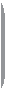 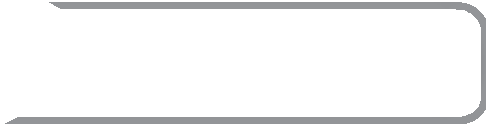 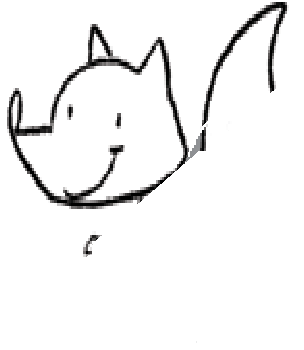 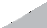 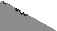 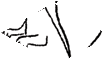 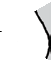 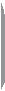 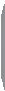 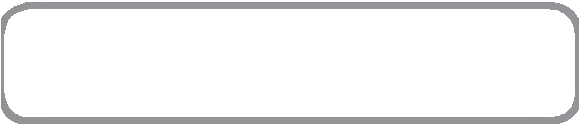 Nombre: ___________________________________ Lee el enunciado con ayuda de tu maestra. Rodea con azul las palabras que tengan i.Mi prima tiene una iguana. Localiza las combinaciones ua, ui, au, ai, iu, ia y rodéalas con color verde. Completa la palabra y colorea la imagen.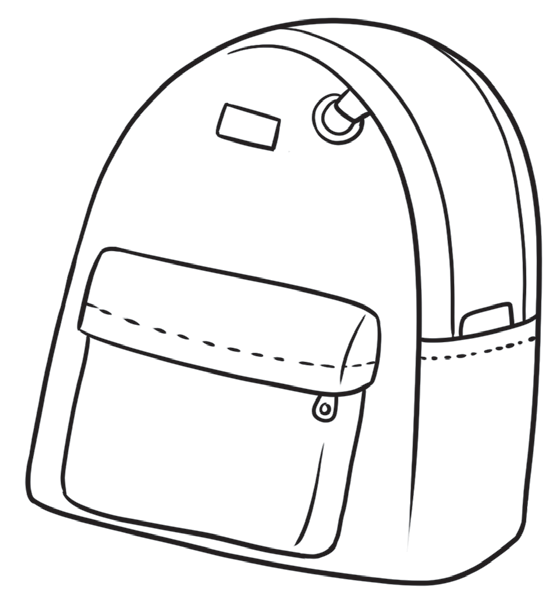 moch	l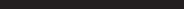 © EDELVIVES/MATERIAL FOTOCOPIABLE AUTORIZADOtupiaupauirmiuuetuuaueialaaial